ҠАРАР                                                 		                         ПОСТАНОВЛЕНИЕ21 сентябрь 2018 й.                     	        № 41              	         21 сентября 2018 г. «О подготовке и проведении Дня пожилых людей в сельском поселении Старотумбагушевский сельсовет муниципального района Шаранский район Республики Башкортостан»		В связи с объявлением 1 октября Днем пожилых людей, в знак признательности старшему поколению, в целях более полного удовлетворения их материальных, социально-бытовых и культурных потребностей, ПОСТАНОВЛЯЮ:Организовать 01 октября 2018 года в сельском поселении Старотумбагушевский сельсовет муниципального района Шаранский район Республики Башкортостан  мероприятия, посвященные Дню пожилых людей.Утвердить прилагаемый план мероприятий по подготовке и проведению Дня пожилых людей в сельском поселении (приложение № 1)В целях оказания помощи в быту гражданам пожилого возраста объявить с 20 сентября по 20 октября 2018 года месячник милосердия.Администрации сельского поселения  совместно с  депутатами  сельского Совета, районного Совета,   ИП Хамитовым  Р.Г., Советом ветеранов и женсоветом, коллективом школ, сельским клубом провести в День пожилых людей культурно-массовые мероприятия с чествованием тружеников тыла, ветеранов труда, заслуженных пенсионеров, людей старшего поколения.Рекомендовать ИП Хамитову Р.Г., заведующему филиалом МБОУ «СОШ   № 2 с. Шаран» - ООШ д. Старотумбагушево Шамшееву В.В., заведующей филиалом МБОУ «СОШ № 2 с. Шаран» - НОШ д. Темяково Исламовой Л.А., в ходе подготовки  и проведения мероприятий, посвященных Международному дню пожилых людей, организовать встречи с бывшими работниками, находящимися на заслуженном отдыхе, принять меры по решению их социально-бытовых проблем в подготовке жилья к зиме, заготовке дров, уборке картофеля.Контроль за выполнением  данного  постановления оставляю за собой.И.о. главы сельского поселения						А.Д. ГумероваПриложение 1 к постановлениюи.о. главы сельского поселенияСтаротумбагушевский сельсовет муниципального районаШаранский районРеспублики Башкортостан№ 41 от 21 сентября 2018 года	План мероприятий по подготовке и проведению Дня пожилых людей в сельском поселении Старотумбагушевский сельсовет муниципального района Шаранский район Республики Башкортостан в 2018 г.Башкортостан РеспубликаһыныңШаран районымуниципаль районыныңИске Томбағош  ауыл советыауыл биләмәһе ХакимиәтеҮҙәк урамы, 14-се йорт, Иске Томбағош  ауылыШаран районы Башкортостан Республикаһының 452636Тел.(34769) 2-47-19, e-mail:sttumbs@yandex.ruwww.stumbagush.sharan-sovet.ru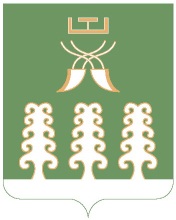 Администрация сельского поселенияСтаротумбагушевский сельсоветмуниципального районаШаранский районРеспублики Башкортостанул. Центральная, д.14 д. Старотумбагушево                             Шаранского района Республики Башкортостан, 452636Тел.(34769) 2-47-19, e-mail:sttumbs@yandex.ru,www.stumbagush.sharan-sovet.ru№п/п       Мероприятия    Сроки исполнения   Исполнители1.Организация и проведение Месячника Милосердия. В рамках месячника милосердия, посвященного Дню пожилых людей провести благотворительные акций с привлечением руководителей предприятий, общественных и коммерческих организаций, благотворительных фондов, профсоюзов20 сентября – 20 октябряАдминистрация сельского поселения, совет ветеранов, женсовет, культ. организатор, гл. библиотекарь2.Прием граждан пожилого возраста главой сельского поселенияСентябрь - октябрьГлава сельского поселения Бадамшин И.Х.3.В рамках месячника милосердия, посвященного Дню пожилых людей:- провести обследование жилищно-бытовых условий одиноких престарелых и инвалидов с целью оказания оперативной помощи в быту;- организовать конкретную работу по поддержанию порядка, обустройству быта пожилых людейСентябрь -октябрьГлава сельского поселения Бадамшин И.Х., совет ветеранов, ФАПы4.Усилить работу по организации шефской помощи со стороны школ, коллективов предприятий и организацийСентябрь - октябрьЗаведующий филиалом МБОУ «СОШ № 2 с. Шаран» - ООШ д. Старотумбагушево Шамшеев В.В., ИП  Хамитов Р.Г.5.Проведение праздничного собрания, чествование ветеранов, с праздничным концертом и обедом 01 октябряАдминистрация сельского поселения, культ. организатор, гл. библиотекарь, председатель совета ветеранов6.Организовать в сельских поселениях чествование в торжественной обстановке долгожителей (90 лет и более)1 октябряАдминистрация сельского поселения, культ. организатор, гл. библиотекарь, председатель совета ветеранов